CAMBOIS PRIMARY SCHOOLCOVID19 – information for parents if a child/ adult shows symptoms whilst in school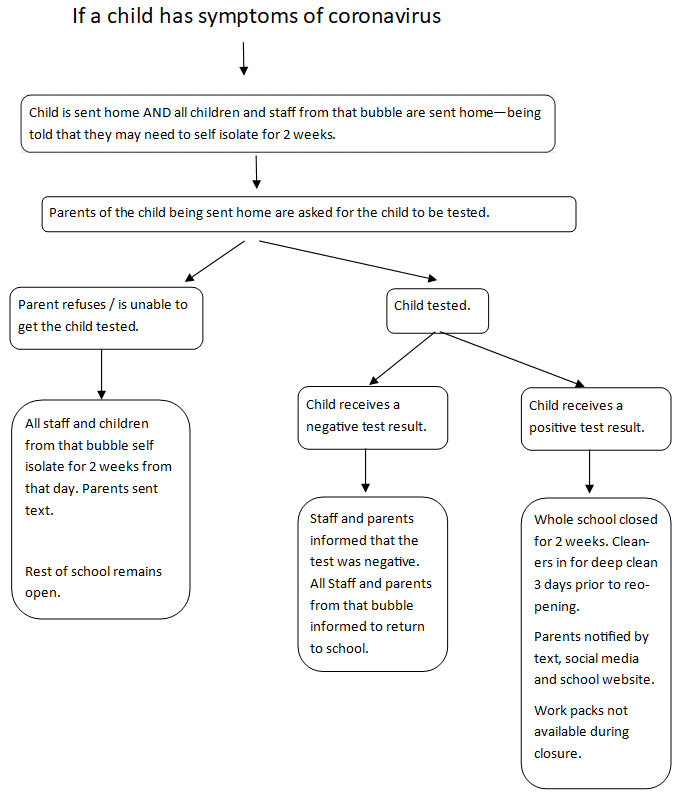 